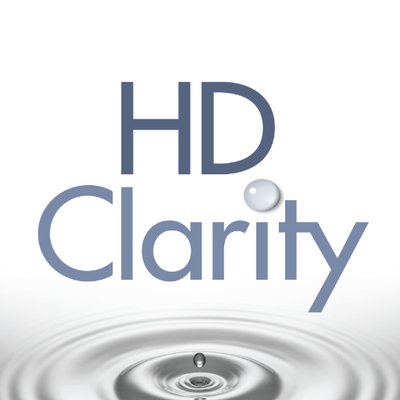 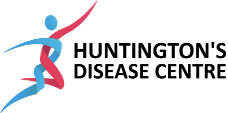 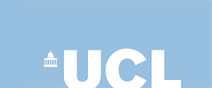 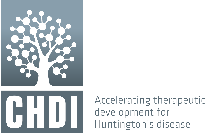  New Clinical SitesHDClarity Clinical Site UpdatesSince the last newsletter, we completed a successful Site Initiation Visit with University College London and have added one new clinical site into HDClarity: We would like to welcome Dr Coulthard and her team in Bristol into HDClarity. We are extremely happy to have you on board!!The addition of Bristol takes our total number of UK sites to 12, and our total number of European sites to 21. 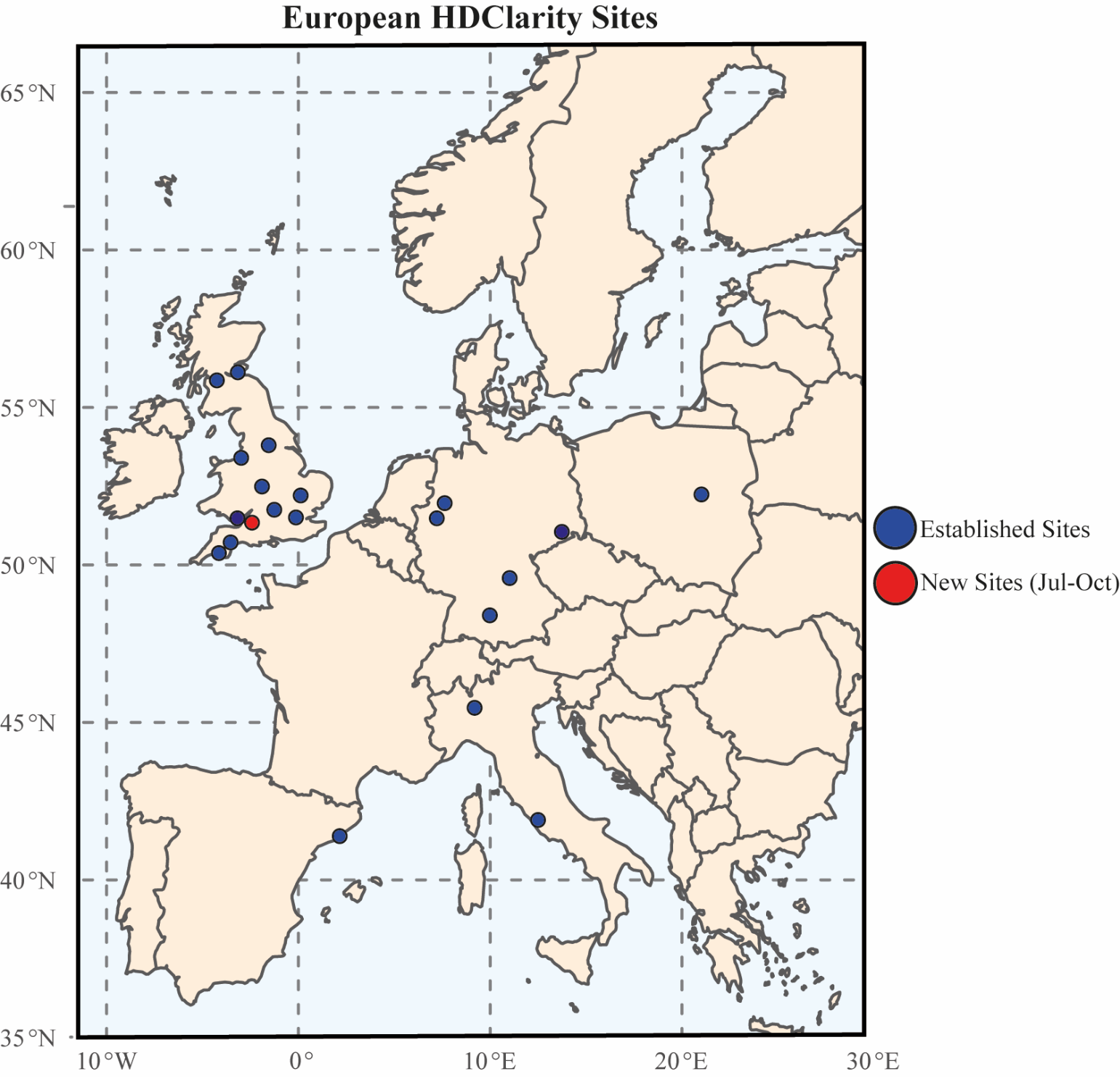 HDClarity CSF CollectionCSF represents a valuable source of biomarkers in HD. The primary goal of HDClarity is to generate a repository of high-quality biofluid samples, from which scientists around the world can request samples and conduct independent research. In total, 11.5 litres of spinal fluid have been collected. This is a phenomenal amount which we are incredibly proud of. Additionally, most lumbar punctures have obtained the desired amount of CSF (20mL) and very few LPs have collected less than 15 mL. This highlights the outstanding expertise of all study teams who have worked extremely hard to ensure the success of HDClarity.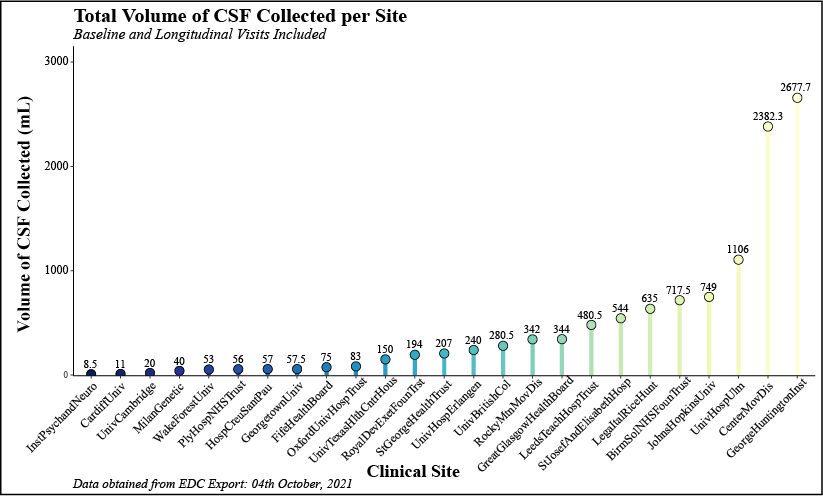 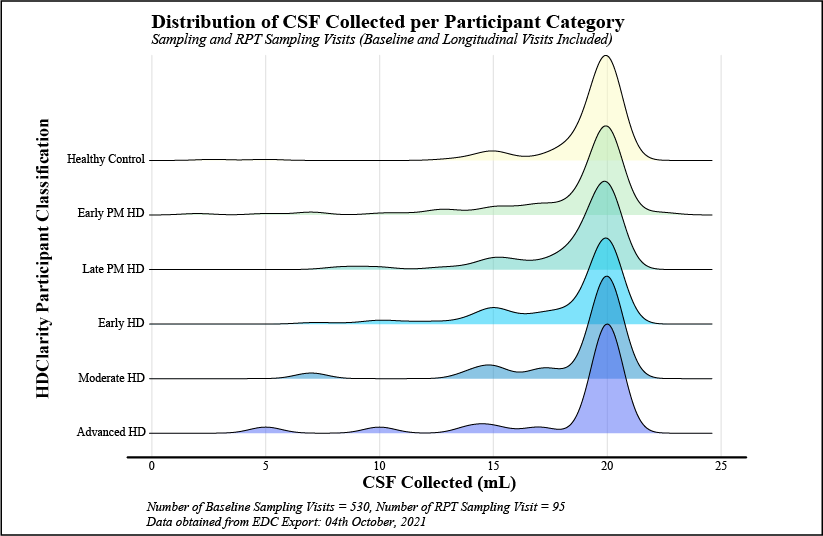 HDClarity Longitudinal RecruitmentClinical sites operating on Protocol V3 can now invite participants back for longitudinal HDClarity visits. These visits must occur >11 months after the previous enrolment and are open to all participant categories.Currently, we have 5 sites that have successfully completed a total of 39 longitudinal initial sampling visits (and 1 RPT sampling visit). We are encouraging our sites to prioritise longitudinal recruitment wherever possible, as the samples collected will provide valuable insight into the dynamics and prognostic potential of biomarkers derived from blood and CSF.We value all our participants; however, a special thanks goes to a fantastic participant in Toronto who underwent 3 lumbar punctures during their time with HDClarity!! Thank you very much!!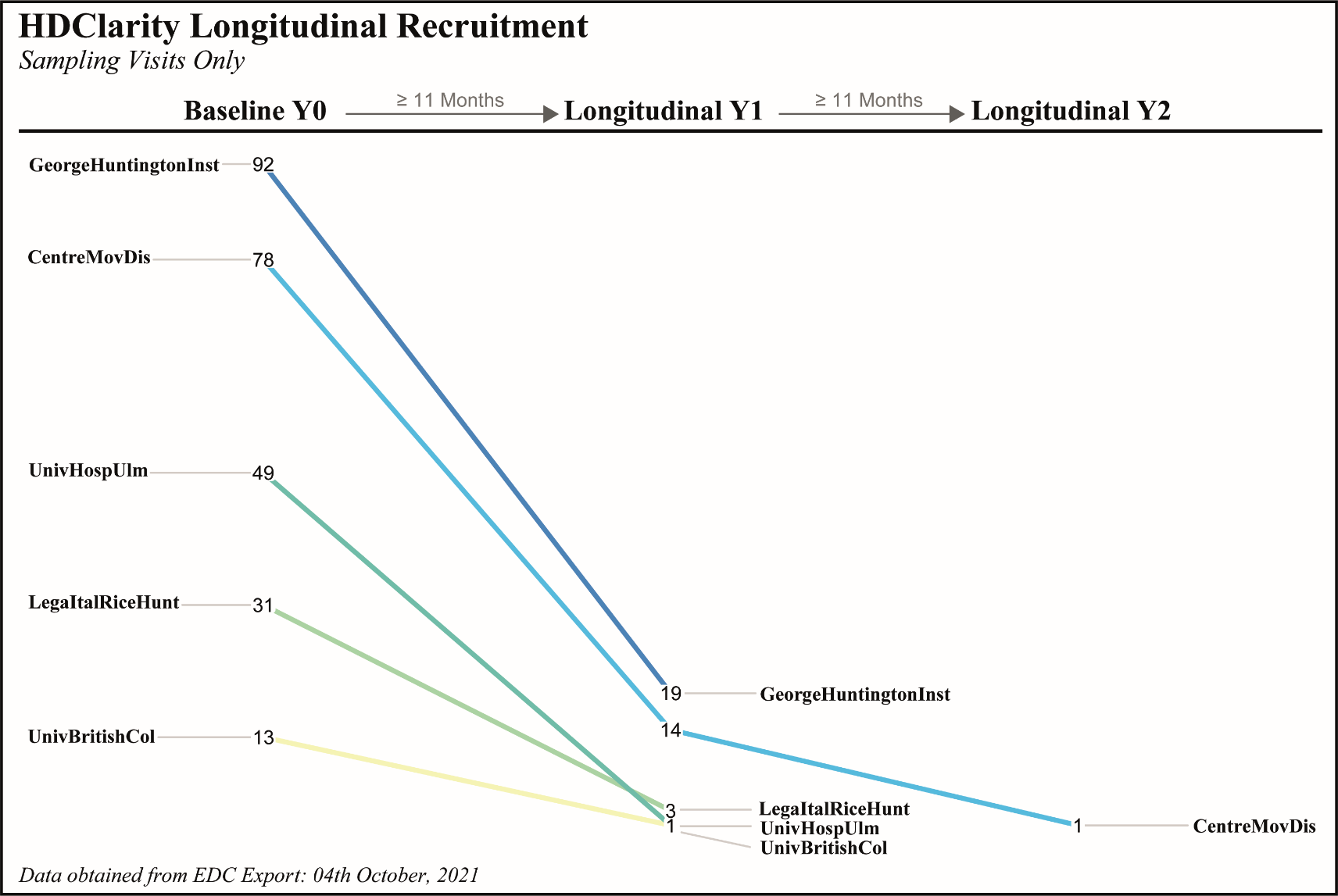 Please contact UCL Central Coordination if you have any questions hdclarity-cc@enroll-hd.orgStudy Manager: Gail OwenStudy Coordinators: Seema Maru, Kat SchubertStudy Research Assistant: Alex Lowe